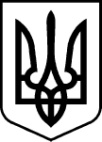 РАХІВСЬКА РАЙОННА державна адміністраціязАКАРПАТСЬКОЇ ОБЛАСТІрАХІВСЬКА РАЙОННА ВІЙСЬКОВА адміністраціяРОЗПОРЯДЖЕННЯ25.04.2024  	                                     м. Рахів                                                         № 36Про надання дозволу на розроблення технічної документації із землеустрою щодо інвентаризації земель Відповідно до статей 4, 15 і 28 Закону України „Про правовий режим воєнного стану”, 6, 13, 21 і 39 Закону України „Про місцеві державні адміністрації”, статей 17, 84 і 122 Земельного кодексу України, статей 35 і 37 Закону України „Про землеустрій”, враховуючи Державний акт на право постійного користування землею І-ЗК № 002217 від 27.11.2000, лист Богданської сільської ради від 17.04.2024 № 441, у зв'язку із зверненням Карпатського біосферного заповідника від 18.03.2024 № 276:1. Надати Карпатському біосферному заповіднику, м. Рахів,                                вул. Красне Плесо, 77 дозвіл на розроблення технічної документації із землеустрою щодо інвентаризації земель державної власності для збереження та використання біосферних заповідників, площею , за адресою: с. Богдан, вул. Довбуша, 167.2. Контроль за виконанням розпорядження покласти на першого заступника голови районної державної адміністрації – начальника районної військової адміністрації Турока В.С.Голова районної державної адміністрації – начальник районної  військової адміністрації                                                                    Владіслав КИЧ 